GALLEYWOOD HORTICULTURAL SOCIETY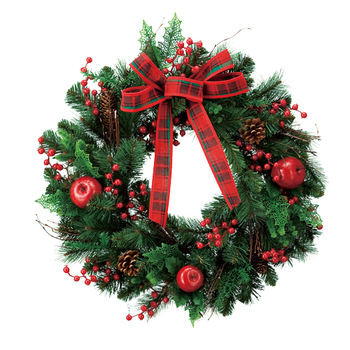 Christmas wreath and decoration workshop withFoggy Hau from Marconi Belles WIMake your own table decorationWine and festive nibblesThursday 13th DecemberEarlier start 7:30pmTHE KEENE HALL GALLEYWOOD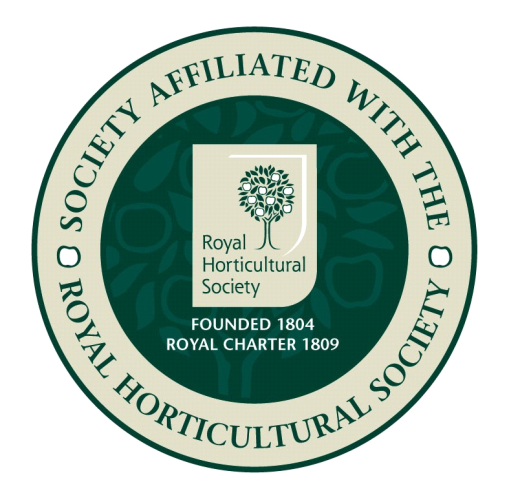 Members free   Visitors £3 entrancePlease see website for further details:www.galleywoodhorticulturalsociety.co.uk